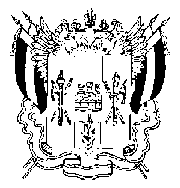 ТЕРРИТОРИАЛЬНАЯ ИЗБИРАТЕЛЬНАЯ КОМИССИЯГОРОДА ТАГАНРОГА (ВОСТОЧНАЯ) РОСТОВСКОЙ ОБЛАСТИПОСТАНОВЛЕНИЕ02 августа 2021 г.										№ 14-3г. ТаганрогРассмотрев Протокола  третьего этапа конференции РОСТОВСКИМ ОБЛАСТНЫМ ОТДЕЛЕНИЕМ Политической партии КОММУНИСТИЧЕСКАЯ ПАРТИЯ КОММУНИСТЫ РОССИИ от 10.07.2021г, руководствуясь статьей 23 Областного закона от 12.06.2016 
№ 525-ЗС «О выборах и референдумах в Ростовской области», Территориальная избирательная комиссия города Таганрога (восточная) Ростовской областиПОСТАНОВЛЯЕТ:1. Согласовать использование в избирательных документах  РОСТОВСКИМ ОБЛАСТНЫМ ОТДЕЛЕНИЕМ Политической партии КОММУНИСТИЧЕСКАЯ ПАРТИЯ КОММУНИСТЫ РОССИИ при проведении дополнительных выборов депутата Городской Думы города Таганрога седьмого созыва  по одномандатному избирательному округу №9 краткого наименования: «РОСТОВСКОЕ ОТДЕЛЕНИЕ Партии КОММУНИСТИЧЕСКАЯ ПАРТИЯ КОММУНИСТЫ РОССИИ».2. Разместить настоящее постановление на сайте Территориальной избирательной комиссии города Таганрога (восточная) Ростовской области в информационно-телекоммуникационной сети «Интернет» и направить для опубликования в средства массовой информации.3. Контроль за выполнением настоящего постановления возложить на секретаря Территориальной избирательной комиссии города Таганрога (восточная) Ростовской области Ю.В. Романенко. Председатель комиссии 						В.Г. ЕрасовСекретарь комиссии							Ю.В. РоманенкоО согласовании краткого наименования      РОСТОВСКИМ ОБЛАСТНЫМ ОТДЕЛЕНИЕМ Политической партии КОММУНИСТИЧЕСКАЯ ПАРТИЯ КОММУНИСТЫ РОССИИ для использования в избирательных документах при проведении дополнительных выборов депутата Городской Думы города Таганрога седьмого созыва по одномандатному избирательному округу № 9